Официальный  вестникМолвотицкого  сельского  поселения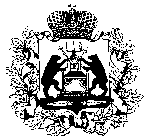 Российская  Федерация                                         Новгородская область Марёвский   муниципальный районСовет депутатов Молвотицкого сельского поселенияР Е Ш Е Н И Еот 29.03.2016  № 33с. МолвотицыО внесении изменений врешение Совета депутатов Молвотицкого сельского поселения от 29.12.2015 № 24  Рассмотрев  представленные Администрацией  Молвотицкого сельского поселения изменения в  бюджет на 2016 год, Совет депутатов Молвотицкого  сельского поселения             РЕШИЛ:1. Утвердить прогнозируемый общий объем доходов бюджета Молвотицкого сельского поселения на 2016 год в сумме 5081,77 тысячи  рублей    Утвердить общий объем расходов бюджета Молвотицкого сельского поселения на 2016 год в сумме  5225,47 тысячи рублей. Утвердить размер дефицита бюджета Молвотицкого сельского поселения на 2016 год в сумме 143,7  тыс. рублей или  2,8  процента  объема собственных доходов.            2. Изложить приложение  4,5,6,  в новой редакции согласно приложениям  4,5,6.3. Закрепить источники внутреннего финансирования дефицита бюджета Молвотицкого сельского поселения на 2016 год согласно приложению 7 к настоящему решению.4. Опубликовать настоящее решение в бюллетене  «Официальный вестник Молвотицкого сельского поселения» и разместить на официальном сайте Администрации Молвотицкого сельского поселения в информационно-телекоммуникационной сети Интернет.Глава сельского поселения                                                           Н.В.Никитин                                                                                                                                       Приложение  4                                                                                                                              к решению Совета депутатовМолвотицкого сельского поселения                                                                                                                                 от 29.03.2016 № 33Распределение бюджетных ассигнований на 2016 годпо разделам и подразделам, целевым статьям и видам расходовклассификации расходов бюджета                                                                                                                                                                                (тыс.рублей)                                                                                                                                         Приложение  5                                                                                                                              к решению Совета депутатовМолвотицкого сельского поселения                                                                                                                               от 29.03.2016 № 33Ведомственная структура расходов бюджета Молвотицкого сельского поселения на 2016 год                                                                                                                                                                                           (тыс.рублей)                                                                                                                            Приложение 6                                                                                                                    к  решению Совета депутатов                                                                                                                   Молвотицкого сельского поселения                                                                                                                      от 29.03.2016 № 33Распределение бюджетных ассигнований на реализацию  муниципальных программ на 2016 годИсточники внутреннего финансирования дефицита бюджета Молвотицкого сельского поселения на 2016 годПояснительная   запискак решению Совета депутатов Молвотицкого сельского поселения  от 29.03.2016№ 33   «О внесении изменений в решение Совета депутатов Молвотицкогосельского поселения от  29.12.2015  № 24»        По разделу 04 «Национальная экономика» ассигнования увеличены на 150,7 тыс. рублей за счёт включения в плановые показатели  подраздела 04 12 «Другие вопросы в области национальной экономики»  целевой статьи 94 3 00 20900  «Расходы по оценке недвижимости признанию прав и регулированию отношений по муниципальной собственности»	 с ассигнованиями 7,0 тыс. рублей (средства переключены из раздела «Прочие мероприятия по благоустройству» и включения в плановые показатели остатков средств на конец года по подакцизным товарам в сумме 143,7 тыс. рублей.Извещение       В связи с поступившим заявлением, Администрация Молвотицкого сельского поселения информирует о предстоящем  предоставлении в собственность  земельного участка из категории  земель - земли населённых пунктов, для ведения личного подсобного хозяйства, расположенного по адресу: Новгородская область  Маревский район  д.Спасово ул. Васильковая, с кадастровым номером  53:09:0090601:42 , площадью 3433 кв.м.Заявления принимаются по адресу: Новгородская область Марёвский район  с.Молвотицы ул.Школьная д.14, Администрация Молвотицкого сельского  поселения в течении  месяца с момента опубликования  настоящего извещения.Для сведения: при поступлении двух и более заявлений земельный участок предоставляется в собственность на торгах.телефон для справок -8(816 63) 22-371БЮЛЛЕТЕНЬУчредитель: Совет депутатов Молвотицкого                   сельского поселения                  29 марта 2016 года                  № 6ОфициальныйвестникМолвотицкого сельского поселенияНаш адрес:175340Марёвский районс. Молвотицыул. Школьная д.14ТЕЛЕФОНРедактора8(816 63)22-371Тираж   14 экз.Подписано в печать29.03.2016БесплатноГлавный редакторГлава сельского поселенияН.В.НикитинНаименованиеКОДЫ Функциональной классификации расходов бюджетов Российской ФедерацииКОДЫ Функциональной классификации расходов бюджетов Российской ФедерацииКОДЫ Функциональной классификации расходов бюджетов Российской ФедерацииКОДЫ Функциональной классификации расходов бюджетов Российской Федерации2016годНаименованиеРаздел Подраздел Целевая статьяВид расходов2016год123456Общегосударственные вопросы013014,2Функционирование высшего должностного лица субъекта Российской Федерации и муниципального образования0102520,0Расходы на обеспечение функций исполнительно-распорядительного органа муниципального образования010291 0 000 00000520,0Глава муниципального образования010291 1 00 01000520,0Расходы на выплату персоналу государственных (муниципальных) органов010291 1 00 01000120520,0Функционирование Правительства Российской Федерации, высших исполнительных органов государственной власти субъектов Российской Федерации, местных администраций01042449,1Расходы на обеспечение функций исполнительно-распорядительного органа муниципального образования010491 0 00 000002449,1Руководство  в сфере установленных функций органов  местного самоуправления010491 9 00 000002449,1Расходы на обеспечение органов местного самоуправления010491 9 00 010002449,1Расходы на выплату персоналу государственных (муниципальных) органов010491 9 00 010001202172,1Иные закупки товаров, работ и услуг для обеспечения государственных (муниципальных) нужд010491 9 00 01000240271,0Уплата налогов, сборов и иных платежей010491 9 00 010008506,0Реализация функций органов местного самоуправления, связанных с общегосударственным управлением011193 0 00 000005,0Резервные фонды011193 1 00 000005,0Резервные фонды органов местного самоуправления011193 1 00 070005,0Резервные средства011193 1 00 070008705,0Другие общегосударственные вопросы011340,1Реализация государственных функций, связанных с общегосударственным управлением011393 3 00 0 000040,1Организация работ по описанию местоположения границ населённых пунктов в координатах характерных точек и внесению сведений о границах в государственный кадастр недвижимости011393 3 00 7005034,1Иные закупки товаров, работ и услуг для обеспечения государственных (муниципальных) нужд011393 3 00 7005024034,1Членские взносы в Ассоциацию011393 3 00 700606,0Уплата налогов, сборов и иных платежей011393 3 00 700608506,0Национальная оборона0271,47Мобилизационная и вневойсковая подготовка020371,47Расходы на осуществление органами местного самоуправления отдельных государственных полномочий020395 0 00 0000071,47Осуществление первичного воинского учёта на территориях, где отсутствуют военные комиссариаты0203   95 7 00 5118071,47Расходы на выплату персоналу государственных (муниципальных) органов0203   95 7 00 5118012062,5Иные закупки товаров, работ и услуг для обеспечения государственных (муниципальных) нужд0203   95 7 00 511802408,97Национальная безопасность и правоохранительная деятельность0386,4Обеспечение пожарной безопасности031084,4Муниципальная программа «Организация обеспечения первичных мер пожарной безопасности в границах населённых пунктов на территории Молвотицкого сельского поселения  на 2015-2017 годы»031001 0 00 0000084,4Мероприятия по реализации муниципальной программы «Организация обеспечения первичных мер пожарной безопасности в границах населённых пунктов на территории Молвотицкого сельского поселения  на 2015-2017 годы»031001 0 00 1002084,4Иные закупки товаров, работ и услуг для обеспечения государственных (муниципальных) нужд031001 0 00 1002024084,4Другие вопросы в области национальной безопасности и правоохранительной деятельности03142,0Муниципальная программа «Противодействие коррупции в Молвотицком сельском поселении на 2016 год»031415 0 00 000002,0Мероприятия по реализации муниципальной программы «Противодействие коррупции в Молвотицком сельском поселении на 2016 год»031415 0 00  200102,0Иные закупки товаров, работ и услуг для обеспечения государственных (муниципальных) нужд031415 0 00 200102402,0Национальная экономика04957,7Дорожное хозяйство (дорожные фонды)0409948,7Муниципальная программа «Развитие и совершенствование автомобильных дорог общего пользования  местного значения в Молвотицком сельском поселении на 2014-2017 годы0409 07 0 00 00000948,7Содержание автомобильных дорог общего пользования местного значения040907 0 00  23080651,7Иные закупки товаров, работ и услуг для  обеспе-чения государственных (муниципальных) нужд040907 0 00 23080240651,7Ремонт автомобильных дорог общего пользования местного значения040907 0 00 23090297,0Иные закупки товаров, работ и услуг для обеспе-чения государственных (муниципальных) нужд040907 0 00 23090240297,0Другие вопросы в области национальной экономики04129,0Муниципальная программа  "Развитие сельскохозяйственного производства, малого и среднего предпринимательства в Молвотицком сельском поселении на 2015-2017 годы"041203 0  00 000002,0Мероприятия по реализации муниципальной программы  "Развитие сельскохозяйственного производства, малого и среднего предпринимательства в Молвотицком сельском поселении на 2015-2017 годы"041203 0 00 200102,0Иные закупки товаров, работ и услуг для обеспечения государственных (муниципальных) нужд041203 0 00 200102402,0Расходы муниципального образования на решение вопросов местного значения041294 0 00 000007,0Расходы на мероприятия по решению вопросов местного значения041294 3 00 000007,0Расходы по оценке недвижимости, признанию прав и регулированию отношений по муниципальной собственности041294 3 00 209007,0Иные закупки товаров, работ и услуг для обеспечения государственных (муниципальных) нужд041294 3 00 209002407,0Жилищно-коммунальное хозяйство051069,0Благоустройство05031069,0Муниципальная программа "Благоустройство территории Молвотицкого сельского поселения на 2015 -2017 годы" 050311 0 00 000001039,0Уличное освещение050311 0 00 80210738Иные закупки товаров, работ и услуг для обеспечения государственных (муниципальных) нужд050311 0 00 80210240738Озеленение 050311 0 00 8022020,0Иные закупки товаров, работ и услуг для обеспечения государственных (муниципальных) нужд0503                                                                                                                                                                                                                                                                                                                                                                                  11 0 00 8022024020Организация и содержания мест захоронения 050311 0 00 8026055,0Иные закупки товаров, работ и услуг для обеспечения государственных (муниципальных) нужд050311 0 00 8026024055,0Прочие мероприятия по благоустройству городских округов и сельских поселений050311 0 00 80270226,0Иные закупки товаров, работ и услуг для обеспечения государственных (муниципальных) нужд050311 0 00 80270240226,0Муниципальная программа«Энергосбережение и повышение энергетической эффективности в Молвотицком сельском поселении Марёвского муниципального района Новгородской области на 2016 год»050313 0 00 0000030,0Мероприятия по реализации муниципальной программы «Энергосбережение и повышение энергетической эффективности в Молвотицком сельском поселении Марёвского муниципального района Новгородской области на 2016  год»050313 0 00 2004030,0Иные закупки товаров, работ, услуг для обеспечения государственных (муниципальных) нужд050313 0 00 2004024030,0Образование071,4Молодежная политика и оздоровление детей07071,4Муниципальная программа «Организация и осуществление мероприятий по работе с детьми и молодёжью в Молвотицком сельском поселении на 2015-2017 годы"070708 0 00 000001,4Мероприятия по реализации муниципальной программы "«Организация и осуществление мероприятий по работе с детьми и молодёжью в Молвотицком сельском поселении на 2015-2017 годы"070708 0 00 201201,4Иные закупки товаров, работ и услуг для обеспечения государственных (муниципальных) нужд070708 0 00 201202401,4Культура, кинематография 0815,0Культура080115,0Муниципальная программа "Развитие культуры Молвотицкого сельского поселения на 2015-2017 годы"080102 0 00 0000015,0Мероприятия по реализации муниципальной программы "Развитие культуры Молвотицкого сельского поселения на 2015-2017 годы"080102 0 00 0112015,0Иные закупки товаров, работ и услуг для обеспечения государственных (муниципальных) нужд080102 0 00 0112024015,0Физическая культура и спорт115,3Физическая культура 11015,3Муниципальная программа "Развитие физической культуры и спорта в Молвотицком сельском поселении на 2015-2017 годы"110104 0 00 000005,3Мероприятия по реализации муниципальной программы "Развитие физической культуры и  спорта в Молвотицком сельском поселении на 2015-2017 "110104 0 00 010305,3Иные закупки товаров, работ и услуг для обеспечения государственных (муниципальных) нужд110104 0 00 010302405,3Средства массовой информации125Периодическая печать и издательства12025Расходы муниципального образования на решение вопросов местного значения120294 0 00 000005Расходы на мероприятия по решению вопросов местного значения поселения120294 3 00 000005Расходы на опубликование официальных документов в периодических изданиях120294 3 00 100605Иные закупки товаров, работ и услуг для обеспечения государственных (муниципальных) нужд120294 3 00 100602405ИТОГО РАСХОДОВ5225,47НаименованиеМинКОДЫ Функциональной классификации расходов бюджетов Российской ФедерацииКОДЫ Функциональной классификации расходов бюджетов Российской ФедерацииКОДЫ Функциональной классификации расходов бюджетов Российской ФедерацииКОДЫ Функциональной классификации расходов бюджетов Российской Федерации2016годНаименованиеМинРаздел Подраздел Целевая статьяВид расходов2016год1234567Администрация Молвотицкого сельского посел.443Общегосударственные вопросы443013014,2Функционирование высшего должностного лица субъекта Российской Федерации и муниципального образования4430102520,0Расходы на обеспечение функций исполнительно-распорядительного органа муниципального образования443010291 0 000 00000520,0Глава муниципального образования443010291 1 00 01000520,0Расходы на выплату персоналу государственных (муниципальных) органов443010291 1 00 01000120520,0Функционирование Правительства Российской Федерации, высших исполнительных органов государственной власти субъектов Российской Федерации, местных администраций44301042449,1Расходы на обеспечение функций исполнительно-распорядительного органа муниципального образования443010491 0 00 000002449,1Руководство  в сфере установленных функций органов  местного самоуправления443010491 9 00 000002449,1Расходы на обеспечение органов местного самоуправления443010491 9 00 010002449,1Расходы на выплату персоналу государственных (муниципальных) органов443010491 9 00 010001202172,1Иные закупки товаров, работ и услуг для обеспечения государственных (муниципальных) нужд443010491 9 00 01000240271,0Уплата налогов, сборов и иных платежей443010491 9 00 010008506,0Реализация функций органов местного самоуправления, связанных с общегосударственным управлением443011193 0 00 000005,0Резервные фонды443011193 1 00 000005,0Резервные фонды органов местного самоуправления443011193 1 00 070005,0Резервные средства443011193 1 00 070008705,0Другие общегосударственные вопросы443011340,1Реализация государственных функций, связанных с общегосударственным управлением443011393 3 00 0 000040,1Организация работ по описанию местоположения границ населённых пунктов в координатах характерных точек и внесению сведений о границах в государственный кадастр недвижимости443011393 3 00 7005034,1Иные закупки товаров, работ и услуг для обеспечения государственных (муниципальных) нужд443011393 3 00 7005024034,1Членские взносы в Ассоциацию443011393 3 00 700606,0Уплата налогов, сборов и иных платежей443011393 3 00 700608506,0Национальная оборона4430271,47Мобилизационная и вневойсковая подготовка443020371,47Расходы на осуществление органами местного самоуправления отдельных государственных полномочий443020395 0 00 0000071,47Осуществление первичного воинского учёта на территориях, где отсутствуют военные комиссариаты4430203   95 7 00 5118071,47Расходы на выплату персоналу государственных (муниципальных) органов4430203   95 7 00 5118012062,5Иные закупки товаров, работ и услуг для обеспечения государственных (муниципальных) нужд4430203   95 7 00 511802408,97Национальная безопасность и правоохранительная деятельность4430386,4Обеспечение пожарной безопасности443031084,4Муниципальная программа «Организация обеспечения первичных мер пожарной безопасности в границах населённых пунктов на территории Молвотицкого сельского поселения  на 2015-2017 годы»443031001 0 00 0000084,4Мероприятия по реализации муниципальной программы «Организация обеспечения первичных мер пожарной безопасности в границах населённых пунктов на территории Молвотицкого сельского поселения  на 2015-2017 годы»443031001 0 00 1002084,4Иные закупки товаров, работ и услуг для обеспечения государственных (муниципальных) нужд443031001 0 00 1002024084,4Другие вопросы в области национальной безопасности и правоохранительной деятельности44303142,0Муниципальная программа «Противодействие коррупции в Молвотицком сельском поселении на 2016 год»443031415 0 00 000002,0Мероприятия по реализации муниципальной программы «Противодействие коррупции в Молвотицком сельском поселении на 2016 год»443031415 0 00  200102,0Иные закупки товаров, работ и услуг для обеспечения государственных (муниципальных) нужд443031415 0 00 200102402,0Национальная экономика44304957,7Дорожное хозяйство (дорожные фонды)4430409948,7Муниципальная программа «Развитие и совершенствование автомобильных дорог общего пользования  местного значения в Молвотицком сельском поселении на 2014-2017 годы4430409 07 0 00 00000948,7Содержание автомобильных дорог общего пользования местного значения443040907 0 00  23080651,7Иные закупки товаров, работ и услуг для  обеспе-чения государственных (муниципальных) нужд443040907 0 00 23080240651,7Ремонт автомобильных дорог общего пользования местного значения443040907 0 00 23090297,0Иные закупки товаров, работ и услуг для обеспе-чения государственных (муниципальных) нужд443040907 0 00 23090240297,0Другие вопросы в области национальной экономики44304129,0Муниципальная программа  "Развитие сельскохозяйственного производства, малого и среднего предпринимательства в Молвотицком сельском поселении на 2015-2017 годы"443041203 0  00 000002,0Мероприятия по реализации муниципальной программы  "Развитие сельскохозяйственного производства, малого и среднего предпринимательства в Молвотицком сельском поселении на 2015-2017 годы"443041203 0 00 200102,0Иные закупки товаров, работ и услуг для обеспечения государственных (муниципальных) нужд443041203 0 00 200102402,0Расходы муниципального образования на решение вопросов местного значения443041294 0 00 000007,0Расходы на мероприятия по решению вопросов местного значения443041294 3 00 000007,0Расходы по оценке недвижимости, признанию прав и регулированию отношений по муниципальной собственности443041294 3 00 209007,0Иные закупки товаров, работ и услуг для обеспечения государственных (муниципальных) нужд443041294 3 00 209002407,0Жилищно-коммунальное хозяйство443051069,0Благоустройство44305031069,0Муниципальная программа "Благоустройство территории Молвотицкого сельского поселения на 2015 -2017 годы" 443050311 0 00 000001039,0Уличное освещение443050311 0 00 80210738Иные закупки товаров, работ и услуг для обеспечения государственных (муниципальных) нужд443050311 0 00 80210240738Озеленение443 050311 0 00 8022020,0Иные закупки товаров, работ и услуг для обеспечения государственных (муниципальных) нужд4430503                                                                                                                                                                                                                                                                                                                                                                                  11 0 00 8022024020Организация и содержания мест захоронения 443050311 0 00 8026055,0Иные закупки товаров, работ и услуг для обеспечения государственных (муниципальных) нужд443050311 0 00 8026024055,0Прочие мероприятия по благоустройству городских округов и сельских поселений443050311 0 00 80270226,0Иные закупки товаров, работ и услуг для обеспечения государственных (муниципальных) нужд443050311 0 00 80270240226,0Муниципальная программа«Энергосбережение и повышение энергетической эффективности в Молвотицком сельском поселении Марёвского муниципального района Новгородской области на 2016 год»443050313 0 00 0000030,0Мероприятия по реализации муниципальной программы «Энергосбережение и повышение энергетической эффективности в Молвотицком сельском поселении Марёвского муниципального района Новгородской области на 2016  год»443050313 0 00 2004030,0Иные закупки товаров, работ, услуг для обеспечения государственных (муниципальных) нужд443050313 0 00 2004024030,0Образование443071,4Молодежная политика и оздоровление детей44307071,4Муниципальная программа «Организация и осуществление мероприятий по работе с детьми и молодёжью в Молвотицком сельском поселении на 2015-2017 годы"443070708 0 00 000001,4Мероприятия по реализации муниципальной программы "«Организация и осуществление мероприятий по работе с детьми и молодёжью в Молвотицком сельском поселении на 2015-2017 годы"443070708 0 00 201201,4Иные закупки товаров, работ и услуг для обеспечения государственных (муниципальных) нужд443070708 0 00 201202401,4Культура, кинематография 4430815,0Культура443080115,0Муниципальная программа "Развитие культуры Молвотицкого сельского поселения на 2015-2017 годы"443080102 0 00 0000015,0Мероприятия по реализации муниципальной программы "Развитие культуры Молвотицкого сельского поселения на 2015-2017 годы"443080102 0 00 0112015,0Иные закупки товаров, работ и услуг для обеспечения государственных (муниципальных) нужд443080102 0 00 0112024015,0Физическая культура и спорт443115,3Физическая культура 44311015,3Муниципальная программа "Развитие физической культуры и спорта в Молвотицком сельском поселении на 2015-2017 годы"443110104 0 00 000005,3Мероприятия по реализации муниципальной программы "Развитие физической культуры и  спорта в Молвотицком сельском поселении на 2015-2017 "443110104 0 00 010305,3Иные закупки товаров, работ и услуг для обеспечения государственных (муниципальных) нужд443110104 0 00 010302405,3Средства массовой информации443125Периодическая печать и издательства44312025Расходы муниципального образования на решение вопросов местного значения443120294 0 00 000005Расходы на мероприятия по решению вопросов местного значения поселения443120294 3 00 000005Расходы на опубликование официальных документов в периодических изданиях443120294 3 00 100605Иные закупки товаров, работ и услуг для обеспечения государственных (муниципальных) нужд443120294 3 00 100602405ИТОГО РАСХОДОВ5225,47НаименованиеЦСРРПРВРСуммаНаименованиеЦСРРПРВР2016 годМуниципальная программа «Организация обеспечения первичных мер пожарной безопасности в границах населённых пунктов на территории Молвотицкого сельского поселения  на 2015-2017 годы»01 0 00 00000031024084,4Муниципальная программа «Противодействие коррупции в Молвотицком сельском поселении на 2016 год»15 0 00 0000003142402,0Муниципальная программа «Развитие и совершенствование автомобильных дорог общего пользования местного значения в  Молвотицком сельском  поселении на 2014-2016 годы 07 0 00 000000409240948,7Муниципальная программа  "Развитие сельскохозяйственного производства, малого и среднего предпринимательства в Молвотицком сельском поселении на 2015-2017 годы"03 0 00 000000412240 2,0Муниципальная программа "Благоустройство территории Молвотицкого сельского поселения на 2015 -2017 годы" 11 0 00 000000503240 1039,0Муниципальная программа«Энергосбережение и повышение энергетической эффективности в Молвотицком сельском поселении  Марёвского муниципального района Новгородской области на 2016 год»13 0 00 00000050324030,0Муниципальная программа «Организация и осуществление мероприятий по работе с детьми и молодёжью в Молвотицком сельском поселении на 2015-2017 годы"08 0 00 000000707240 1,4Муниципальная программа "Развитие культуры Молвотицкого сельского поселения на 2015-2017 годы"02 0 00 000000801240 15,0Муниципальная программа "Развитие физической культуры и спорта в Молвотицком сельском поселении на 2015-2017 годы"04 0 00 000001101240 5,3ИТОГО  РАСХОДОВ:2127,8Приложение 7к  решению Совета депутатовМолвотицкого сельского   поселения                                                                                                                                                                                                                                                                                                                                                                                                                                                                                                      от 29.03.2016 № 33Наименование источника внутреннего финансирования дефицита бюджетаКод группы, подгруппы, статьи и вида источниковСумма (тыс.рублей)Сумма (тыс.рублей)Сумма (тыс.рублей)Наименование источника внутреннего финансирования дефицита бюджетаКод группы, подгруппы, статьи и вида источников2016гВсего источников внутреннего финансирования дефицита бюджета сельского поселения000 01 00 00 00 00 0000 000143,7--Кредиты кредитных организаций в валюте Российской Федерации000 01 02 00 00 00 0000 000---Получение кредитов от кредитных организаций в валюте Российской Федерации000 01 02 00 00 00 0000 700---Получение кредитов от кредитных организаций бюджетами поселений в валюте Российской Федерации000 01 02 00 00 10 0000 710---Погашение кредитов, предоставленных кредитными организациями в валюте российской Федерации000 01 02 00 00 00 0000 800---Погашение бюджетами поселений кредитов от кредитных организаций в валюте Российской Федерации000 01 02 00 00 10 0000 810---Изменение остатков средств на счетах по учёту средств бюджета000 01 05 00 00 00 0000 000143,7--Увеличение прочих остатков денежных средств бюджетов000 01 05 02 00 00 0000 500Увеличение прочих остатков денежных средств бюджетов поселений000 01 05 02 01 10 0000 510Уменьшение остатков средств бюджетов000 01 05 00 00 00 0000 600143,7--Уменьшение прочих остатков средств бюджетов000 01 05 02 00 00 0000 600143,7--Уменьшение прочих остатков денежных средств бюджетов поселений000 01 05 02 01 10 0000 610 143,3--Бюджетные кредиты от других бюджетов бюджетной системы Российской Федерации000 01 03 00 00 00 0000 000---Погашение бюджетных кредитов, полученных от других бюджетов бюджетной системы Российской Федерации в валюте Российской Федерации000 01 03 00 00 00 0000 800---Погашение бюджетами поселений кредитов от других бюджетов бюджетной системы Российской Федерации в валюте Российской Федерации000 01 03 00 00 10 0000 810---